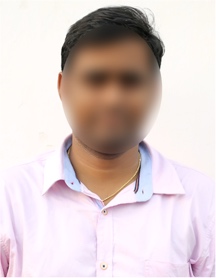 Email: sandeepdsxx@gmail.comMobile: 9452XXXX50H No: 8-425, Athwa, Surat,
Gujarat 395001.To pursue a challenging career in IT industry and to put all my efforts to the growth of the organization and have a great working environment.B. Tech CSE from Vishwakarma Govt Eng. College in 2023 with 68%.Intermediate from Triveni intermediate college in 2019 with 75%.10th Class from Little Flower Hight School in 2017 with 80%.Programming Languages	: Java, C, C++, .Net, PythonWeb Development	 	: HTML, CSS, JavaScriptDatabases			: MySQL, Oracle, SQL ServersOperating Systems		: Windows 10, Linux (Ubuntu, Debian, Red Hat, etc.)Strong communication and interpersonal skills.Critical thinking.Problem solving.Ability to lead others.Title			: Online Pharmacy Management SystemCompany name	: XYZ PharmaDuration		: 2 monthsEnvironment		: Javas, SEP, Servlet and MYSQLProject details
Create an online Pharma store where the medical shops can add their stocks and customers can view and purchase the medicine online.The online pharmacy management system was build using Java as the core technology and developed using JSP, servlet and MySQL as a backend database.A member in NCC (National Credit Corps).Taking leadership in various college activities.Active participation in school and college cultural activities.Date of Birth		: 21 May 1991Gender 			: MaleMarital Status		: UnmarriedFather’s Name		: Prasanth Bhushan Languages Known	: English & Hindi.Hobbies		: Reading books and Playing Chess.Religion		: Hindu DeclarationI hereby declare that the information furnished above is true to the best of my knowledge and belief.Place:Date:											Signature.